светильники светодиодные общего назначения стационарные, ТМ «FERON», серии AL модели: AL4035Инструкция по эксплуатации и технический паспортНазначение светильника:Светильники светодиодные серии AL – светильники со светодиодными источниками света общего назначения. Светильники предназначены для внутреннего освещения жилых, административных и общественных помещений: офисов, торговых залов, подсобных помещений, коридоров, лестничных пролетов и пр.Светильники предназначены для работы в сети переменного тока с номинальным напряжением 230В по ГОСТ 29322-2014. Качество электроэнергии должно соответствовать ГОСТ Р 32144-2013.Светильники соответствуют требованиям безопасности ГОСТ Р МЭК 60598-1-2013.Светильники устанавливаются на плоскую поверхность из нормально воспламеняемого материала.Технические характеристики*:*Представленные в данном руководстве технические характеристики могут незначительно отличаться в зависимости от партии производства. Производитель имеет право вносить изменения в конструкцию товара без предварительного уведомления (см. на упаковке)Комплектация светильника:Светильник в сборе;Кабель питания 1м;Инструкция по эксплуатации;Крепежный комплект для накладного монтажа;Крепежный комплект для подвесного монтажа: стальной трос длина 1м – 2 шт., потолочный кронштейн – 2шт., набор саморезов и дюбелей;Планка для соединения светильников в световую линию;Упаковка.Монтаж и подключение светильникаИзвлечь светильник из упаковки и провести его внешний осмотр, проверить комплектность поставки.Смонтировать светильник, в зависимости от способа монтажа, согласно таблице:В комплекте со светильником прилагается кабель питания длиной 1м. Подключение данного кабеля к светильнику можно осуществить в любой из трех имеющихся разъёмов, расположенных на корпусе светильника, в зависимости от удобства.Подключить провода светильника к сети 230В/50Гц.Включить электропитание.Меры безопасностиСветильник питается сетевым напряжением 230В, которое является опасным. Запрещено проводить любые работы со светильником при поданном на него напряжении. К работе со светильником допускаются лица, имеющие группу по электробезопасности не ниже III, обратитесь к квалифицированному электромонтажнику.Применение во влажных, запылённых, пожароопасных или взрывоопасных помещениях запрещено.Светильник разработан с учетом защиты от удара электрическим током. Запрещается эксплуатация светильника AL4035 без подключения провода защитного заземления.Светильники предназначены для работы внутри помещений. Светильники не предназначены для работы на улице.Не эксплуатировать светильники при температуре окружающей среды, превышающей допустимую рабочую температуру. Не устанавливать светильники вблизи нагревательных приборов, запрещается накрывать светильники теплоизолирующим материалом.Рабочее положение светильника в процессе эксплуатации должно исключать возможность соприкосновения человеком. Минимальное расстояние, с которого возможно смотреть на источник света должно быть не менее 0,5м.Запрещено самостоятельно производить разборку, ремонт или модификацию светильника.Эксплуатация светильников с неисправным выключателем, повреждённым корпусом, питающим шнуром, без рассеивателя или с поврежденным рассеивателем запрещена.Эксплуатация в сетях, не защищенных от грозовых и импульсных помех, а также в сетях не соответствующих требованиям ГОСТ Р 32144-2013 запрещено. Радиоактивные или ядовитые вещества в состав светильника не входят.Техническое обслуживание и ремонт.Светильник сконструирован таким образом, что специального технического обслуживание не требует. Рекомендуемый регламент обслуживания:Протирка мягкой тканью корпуса, оптического блока, проводится по мере загрязнения, но не реже одного раза в год.Обслуживание светильника осуществляется только при отключенном электропитании.Характерные неисправности и методы их устраненияЕсли после произведенных действий светильник не загорается, то дальнейший ремонт не целесообразен (неисправимый дефект). Обратитесь в место продажи светильника.ХранениеСветильники хранятся в картонных коробках в ящиках или на стеллажах в помещениях при температуре окружающей среды от -20°С до +60°С при относительной влажности окружающей среды, не превышающей 80% при температуре 25°С. ТранспортировкаСветильник в упаковке пригоден для транспортировки автомобильным, железнодорожным, морским или авиационным транспортом.УтилизацияСветильники не содержат дорогостоящих или токсичных материалов и комплектующих деталей, требующих специальной утилизации. По истечении срока службы светильник необходимо разобрать на детали, рассортировать по видам материалов и утилизировать как бытовые отходы.СертификацияПродукция сертифицирована на соответствие требованиям ТР ТС 004/2011 «О безопасности низковольтного оборудования», ТР ТС 020/2011 «Электромагнитная совместимость технических средств», ТР ЕАЭС 037/2016 «Об ограничении применения опасных веществ в изделиях электротехники и радиоэлектроники». Продукция изготовлена в соответствии с Директивами 2014/35/EU «Низковольтное оборудование», 2014/30/ЕU «Электромагнитная совместимость».Информация об изготовителе и дата производстваСделано в Китае. Изготовитель: «NINGBO YUSING LIGHTING CO., LTD» Китай, No.1199, MINGGUANG RD.JIANGSHAN TOWN, NINGBO, CHINA/Нинбо Юсинг Лайтинг, Ко., № 1199, Минггуан Роуд, Цзяншань Таун, Нинбо, Китай. Филиалы завода-изготовителя: «Ningbo Yusing Electronics Co., LTD» Civil Industrial Zone, Pugen Village, Qiu’ai, Ningbo, China / ООО "Нингбо Юсинг Электроникс Компания", зона Цивил Индастриал, населенный пункт Пуген, Цюай, г. Нингбо, Китай; «Zheijiang MEKA Electric Co., Ltd» No.8 Canghai Road, Lihai Town, Binhai New City, Shaoxing, Zheijiang Province, China/«Чжецзян МЕКА Электрик Ко., Лтд» №8 Цанхай Роад, Лихай Таун, Бинхай Нью Сити, Шаосин, провинция Чжецзян, Китай; "Hangzhou Junction Imp.and Exp. Co.,LTD." Адрес: No.95 Binwen Road,Binjiang District, Hangzhou, China/ООО "Ханчжоу Джанкшин Имп. Энд. Эксп. Компания". Адрес; №95 Бинвин шоссе, район Бинзянь, г. Ханчжоу, Китай. Уполномоченный представитель в РФ/Импортер: ООО «СИЛА СВЕТА» Россия, 117405, г. Москва, ул. Дорожная, д. 48, тел. +7(499)394-69-26.Дата изготовления нанесена на корпус товара в формате ММ.ГГГГ, где ММ – месяц изготовления, ГГГГ – год изготовления.Гарантийные обязательстваГарантия на светильники AL4035 составляет 3 года (36 месяцев) со дня продажи. Гарантийные обязательства предоставляются на работоспособность светодиодного модуля и электронных компонентов светильника.Гарантийные обязательства осуществляются на месте продажи товара, Поставщик не производит гарантийное обслуживание розничных потребителей в обход непосредственного продавца товара.Началом гарантийного срока считается дата продажи товара, которая устанавливается на основании документов (или копий документов) удостоверяющих факт продажи, либо заполненного гарантийного талона (с указанием даты продажи, наименования изделия, даты окончания гарантии, подписи продавца, печати магазина).В случае отсутствия возможности точного установления даты продажи, гарантийный срок отсчитывается от даты производства товара, которая нанесена на корпус товара в виде надписи, гравировки или стикерованием. Гарантийные обязательства не выполняются при наличии механических повреждений товара или нарушения правил эксплуатации, хранения или транспортировки.Срок службы 5 лет.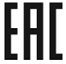 Модель светильникаAL4035AL4035AL4035Мощность светильника36Вт48Вт72ВтКоэффициент мощности>0.5>0.5>0.5Номинальное напряжение питания230В230В230ВДиапазон рабочего напряжения180-265В180-265В180-265ВНоминальная частота сети50Гц50Гц50ГцКорпус светодиодовSMD2835SMD2835SMD2835Световой поток, лм±10%432057608640Светоотдача120лм/Вт120лм/Вт120лм/ВтТип кривой силы светаДДДКласс светораспределенияПППУгол рассеивания 120°120°120°Коррелированная цветовая температура4000К или 6500К (см. на упаковке)4000К или 6500К (см. на упаковке)4000К или 6500К (см. на упаковке)Возможность соединения в линиюДаДаДаМаксимальная суммарная мощность соединенных в линию светильников500Вт500Вт500ВтСтепень защиты от пыли и влагиIP40IP40IP40Класс защиты от поражения электрическим токомIIIКлиматическое исполнениеУХЛ4УХЛ4УХЛ4Диапазон рабочих температур-25...+40°С-25...+40°С-25...+40°СТемпература хранения-25...+60°С-25...+60°С-25...+60°СОтносительная влажность не более80% (при 25°С)80% (при 25°С)80% (при 25°С)Коэффициент пульсаций освещенности, менее5%5%5%Индекс цветопередачи Ra не менее808080Класс энергоэффективностиАААМатериал корпусаАлюминий, пластикАлюминий, пластикАлюминий, пластикМатериал рассеивателяСветостабилизированный пластикСветостабилизированный пластикСветостабилизированный пластикЦвет корпусаБелый, черный (См. на упаковке)Белый, черный (См. на упаковке)Белый, черный (См. на упаковке)Длина шнура питания1м1м1мТип рассеивателяМатовыйМатовыйМатовыйГабаритные размеры, мм (д×ш×в)1180×55×701500×55×701500×55×70Срок службы светодиодов50000 часов50000 часов50000 часовНакладной способ монтажаПодвесной способ монтажа1. Установите крепежные скобы на монтажную поверхность и закрепите их саморезами. Для определения расстояния между отверстиями используйте светильник.2. Установите светильник в крепежи.1. Рассчитайте необходимую длину подвеса. Проденьте трос на отмеренную длину через цанговый фиксатор.2. Закрепите цанговый фиксатор в кронштейне подвесной системы при помощи гайки.3. Вкрутите Т-образный винт в оконцовку троса, и установите винт в центральный паз профиля светильника. Установите крепление троса не менее чем в 280мм от края светильника.4. Проделайте отверстия в монтажной поверхности. Для разметки потолка используйте кронштейн светильника. Вставьте в отверстия пластиковые дюбели и закрепите потолочные кронштейны подвесной системы, используя саморезы.Монтаж светильников в «световую линию»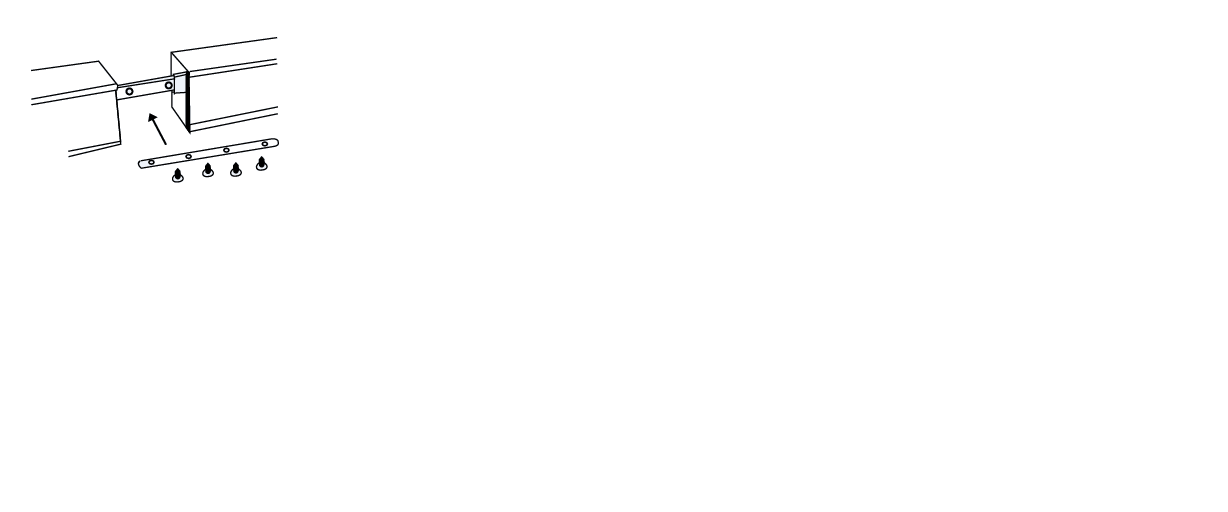 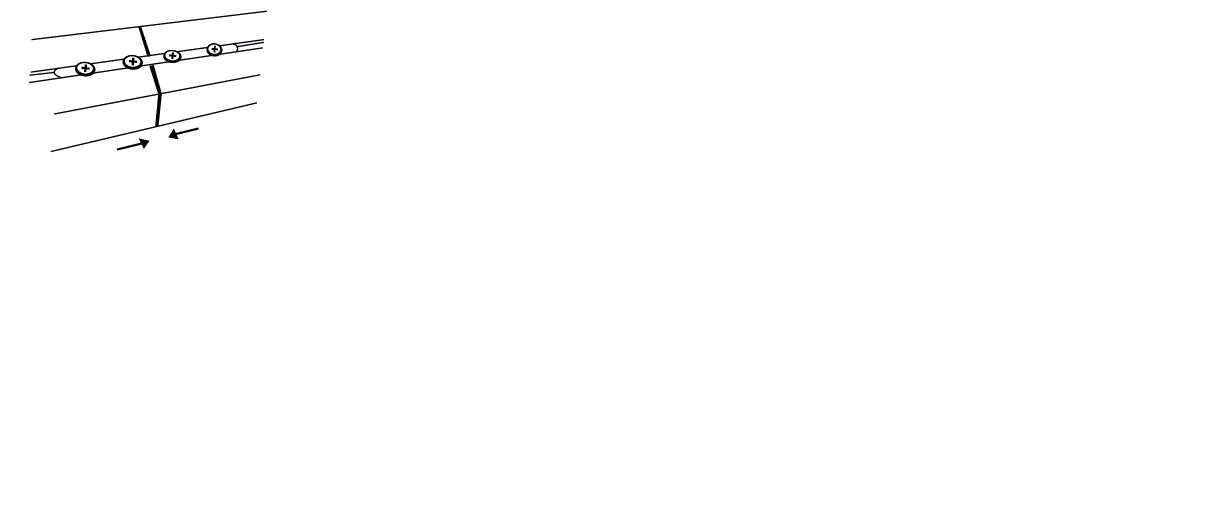 1. Вставьте соединитель-коннектор в разъем, расположенный в торцевой заглушке одного из светильников.2. Вставьте соединительную планку в паз на тыльной стороне светильника.3. Состыкуйте светильники друг с другом как показано на схеме выше.4. Зафиксируйте соединительную планку при помощи винтов (в комплекте поставки). 1. Вставьте соединитель-коннектор в разъем, расположенный в торцевой заглушке одного из светильников.2. Вставьте соединительную планку в паз на тыльной стороне светильника.3. Состыкуйте светильники друг с другом как показано на схеме выше.4. Зафиксируйте соединительную планку при помощи винтов (в комплекте поставки). Признаки неисправностиВероятная причинаМетод устраненияПри включении питания светильник не работаетОтсутствует напряжение в питающей сетиПроверьте наличие напряжения питающей сети и, при необходимости, устраните неисправностьПри включении питания светильник не работаетПлохой контакт или поврежден питающий кабельПроверьте контакты в схеме подключения и целостность питающего кабеля. При необходимости устраните неисправность